	www.insightsfromspirit.com	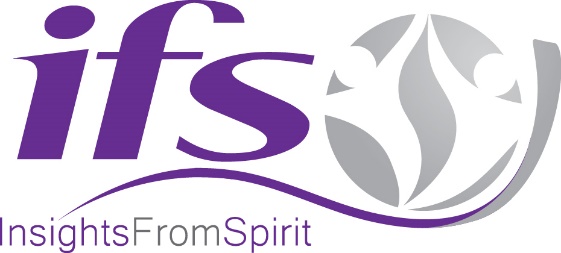 The Teachings of PaulBy  Maurice Barbanell 2018On many occasions we take the teachings we are given and we change them to the way we perceive them to be. And that's what Paul did. He took the teachings of the Nazarene and he changed them to the way he perceived them to be. The Nazarene never said that he would die on the cross for the sins of the world. He died on the cross and that is a fact. Before he came to the Earth Plane he knew that he was going to leave the Earth Plane in that manner. He died on the cross to prove the continuation of life because it was known that he would then present himself after the crucifixion to prove that life continues. In the same way as we are doing now but in a different form. It was merely his way of convincing his disciples, convincing Mary and many others who saw him, that life continues. That was the reason he died on the cross. He didn't die on the cross to save the sins of others. What a ridiculous perception when you think about it. But it had to be a severe way of dying, for them to believe, that he was truly dead.Crucifixion was a normal method of execution by the Romans at that time. There was nothing special about it. People who were crucified often lined the roads. Sometimes in their hundreds. They were left there to rot as a lesson “you behave yourself or this will be your punishment”. So at that time it was nothing special. Paul had a difficulty in perceiving why the son of God, who by the very essence of that fact was obviously free of sin, how he could be crucified. Because in the Torah it says that he who has sinned against God will be nailed to the tree. And therefore the Nazarene, in accordance of what was written in the Tora, had to be a sinner did he not. After all the Nazarene was a Jew so he lived by the rules in the Torah and therefore the very fact that he was nailed to the tree meant that he had to be with sin. He had to be guilty.Exactly, so Paul could not rationalise that a man without sin could be crucified. Paul had a difficulty coming to terms with this  irrational fact. He therefore came up with the hypothesis that the Nazarene was free of sin but he was up on the cross being crucified as a sinner. So  he had to have died to carry the sins of the world. It was a ridiculous hypothesis but it stuck. But this hypothesis was not intended to be how the Nazarene was to be remembered. That was not the reason why he was crucified. The Nazarene knew before he entered the Earth Plane that he would leave the Earth Plane nailed to the cross. That's why he had a complete acceptance. But he didn't have an acceptance of the fact that he would endure the excruciating pain associated with being crucified. When he was beaten with the 40 lashes the pain receptors were turned off in his brain, which is why he didn't flinch. The Nazarene perceived that the same would occur when he was nailed to the cross. And that is why he screamed at the top of his voice “my God, my God why have you forsaken me?”This always played in my mind.Yes and that is the reason why he uttered those words, not because had lost faith, not because he had any doubt that what was occurring was correct, but he was suffering. He was being a recipient of extraordinary pain and that's why he thought his Father had deserted him. Because days before he had been beaten and there was no pain. So it was not an unreasonable perception on his part that when he was crucified the same would occur is it? It would seem a reasonably logical perception on his part and therefore to go there I have to go through the process but I will not suffer any pain and therefore I will do it with a smile on my face. Then reality hits and the truth and the pain is now occuring. So he never lost faith but at the moments they were hammering in the nails he cried out because he considered that he would be free of pain.That is one reason why the teachings of Paul are, in a lot of ways, so much in contradiction to the teachings of the Nazarene. Because the teachings of the Nazarene were pure and there was no malice. There was never any thought of negativity to anyone or any being in his teachings. The teachings of Paul have now become the predominant teachings of the Christian church rather than the teachings of the Nazarene.A lot of the teachings attributed to Paul just didn’t make any common sense to me.In some ways he regrets the way he put pen to paper. Always remember that his letters were generally written to deal with issues in the churches he set up. We all do that at times. We put things on paper and then we think “Why did I say that?” But having been put on paper we can't take it back. It's already been scrolled has it not?So in one way he has regrets of what he wrote, but in another way he is filled with a great deal of pleasure, not pride, pleasure, that is because of his writings it enabled the consolidation of the Christian church. Because at the conference at Nicaea it was the teachings of Paul which consolidated the New Testament as we know it. Because there are many scrolls which were left out. Many, many scrolls, but it didn't formulate what the bishops in Rome wanted to create. Because they wanted to create a church which had structure which they could control.A church which they could control. And within the teachings of Paul his church had structure and therefore they could utilise the teachings and also say that if you do not follow our teachings you will be condemned to a life in hell. Control, that's what it's all about, but control is the last thing that the teachings of the Nazarene were ever about. You will not find one negative part of the teachings from the Nazarene if they had been written and reproduced correctly.Maurice BarbanellFebruary 2018